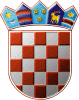 REPUBLIKA HRVATSKAGRADSKO IZBORNO POVJERENSTVOGRADA RIJEKEKLASA: 021-01/19-01/18URBROJ: 2170/01-16-00-19/4RIJEKA, 15. travnja 2019.Na osnovi članka 18. stavka 1. i 2., članka 20. stavka 1., 2. i 4. te članka 41. točke 4.  Zakona o izboru vijeća i predstavnika nacionalnih manjina ("Narodne novine", broj 25/19), Gradsko izborno povjerenstvo Grada RIJEKE, odlučujući o prijedlogu predlagatelja ZAJEDNICA ALBANACA PRIMORSKO-GORANSKE  ŽUPANIJE, utvrdilo je, prihvatilo i objavljujePRAVOVALJANULISTU KANDIDATA ZA IZBOR ČLANOVA VIJEĆA ALBANSKE NACIONALNE MANJINE U GRADU RIJECIPredlagatelj:ZAJEDNICA ALBANACA PRIMORSKO-GORANSKE  ŽUPANIJE - ZA-PGŽKandidati/kandidatkinje:MARTIN NIKOLAJ; ALBANAC; RIJEKA, OKTAVIJANA VALIĆA 1; rođ. 04.11.1986.; MMUTALIP JAŠARI; ALBANAC; RIJEKA, FRANJE RAČKOGA 5; rođ. 18.04.1958.; MTONI GJUGJA; ALBANAC; RIJEKA, BLAŽA POLIĆA 3; rođ. 14.07.1966.; MTON MARKU; ALBANAC; RIJEKA, BAKARSKA 28A; rođ. 15.09.1957.; MMEDJIT SMAILJI; ALBANAC; RIJEKA, ALEKSANDRA MAMIĆA 4; rođ. 30.07.1972.; MMARJAN KAJTAZI; ALBANAC; RIJEKA, KUMIČIĆEVA 22; rođ. 30.08.1986.; MZEF KAJTAZI; ALBANAC; RIJEKA, BULEVAR OSLOBOĐENJA 10; rođ. 18.05.1957.; MSAMI BEKAJ; ALBANAC; RIJEKA, ŽRTAVA FAŠIZMA 2; rođ. 29.04.1963.; MVILSON NUA; ALBANAC; RIJEKA, STROSSMAYEROVA 6; rođ. 18.01.1964.; MJUSUF JAŠARI; ALBANAC; RIJEKA, FRANJE RAČKOGA 5; rođ. 08.12.1981.; MLUDOVIK GJUGJAJ; ALBANAC; RIJEKA, PAVLA RITTERA VITEZOVIĆA 10; rođ. 03.09.1972.; MSAFET AVDULLAHU; ALBANAC; RIJEKA, BAŠTIJANOVA 25A; rođ. 19.03.1965.; MLULEZIM ĆENAJ; ALBANAC; RIJEKA, FRANJE ČANDEKA 35; rođ. 17.12.1979.; MTAFE IMERAJ; ALBANAC; RIJEKA, KRIMEJA 12; rođ. 01.05.1969.; MLENA MARKU; ALBANKA; RIJEKA, MILANA RUSTANBEGA 28; rođ. 19.08.1966.; ŽPREDSJEDNIKVLADO BOSNER, v.r.